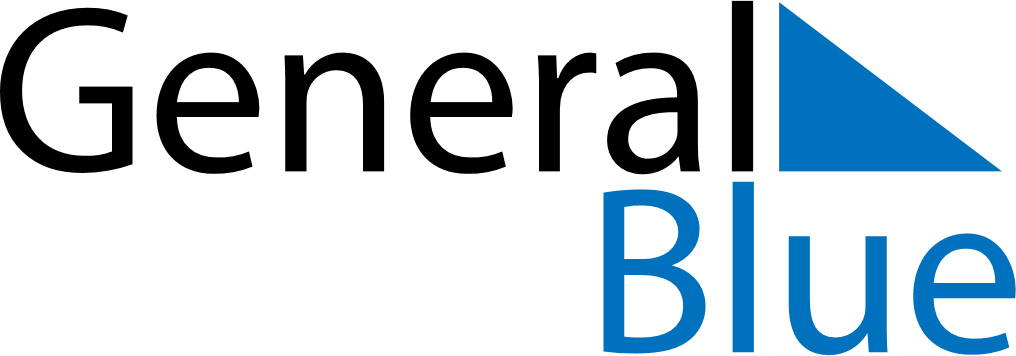 July 2024July 2024July 2024ChileChileSundayMondayTuesdayWednesdayThursdayFridaySaturday1234567891011121314151617181920Our Lady of Mount Carmel2122232425262728293031